JORNADA PUERTAS ABIERTAS de la UC  25 marzo 2020Ficha de previsión de asistencia (2º Bac y CFGS)Indica el número total de alumnos previsto y también para cada sesión de cada bloque:TOTAL ALUMNOS:                               Por favor, cumplimentad la ficha y enviadla antes del 13 de marzo a:  soucan@unican.esVicerrectorado de Estudiantes y EmprendimientoIES/COL.:ORIENTADOR/A:TITULACIONES DE GRADO25 MARZO25 MARZOTITULACIONES DE GRADO10:0016:30ETS de Ingenieros de Caminos, Canales y PuertosG. en Ingeniería CivilFacultad de CienciasG. en Física   G. en MatemáticasG. en Ingeniería InformáticaDoble Grado en Física y MatemáticasFacultad de Ciencias Económicas y EmpresarialesG. en Administración y Dirección de EmpresasG. en EconomíaDoble Grado en Administración y Dirección de Empresas y EconomíaDoble Grado en Administración y Dirección de Empresas y Relaciones Laborales Doble Grado en Derecho y Administración y Dirección de EmpresasFacultad de Filosofía y LetrasG. en Geografía y Ordenación del TerritorioG. en HistoriaFacultad de MedicinaG. en Medicina G. en Ciencias Biomédicas *   (*pendiente de aprobación por la ANECA)EU Politécnica de Ingeniería de Minas y EnergíaG. en Ingeniería de los Recursos EnergéticosG. en Ingeniería de los Recursos Mineros(Presentación en la ETS de I. Industriales y de T.)EU de Fisioterapia “Gimbernat Cantabria”(centro adscrito)G. en FisioterapiaG. en Logopedia(Presentación en la ETS de I. Industriales y de T.)CIESE-Comillas (centro adscrito)G. en Estudios Hispánicos (Presentación en el Edificio Interfacultativo)TITULACIONES DE GRADO25 MARZO25 MARZOTITULACIONES DE GRADO12:0018:30ETS de Ingenieros Industriales y de TelecomunicaciónG. en Ingeniería en Electrónica Industrial y Automática.G. en Ingeniería EléctricaG. en Ingeniería MecánicaG. en Ingeniería QuímicaG. en Ingeniería en Tecnologías IndustrialesG. en Ingeniería de Tecnologías de TelecomunicaciónETS de NáuticaG. en Ingeniería Marina G. en Ingeniería MarítimaG. en Ingeniería Náutica y Trasporte MarítimoFacultad de DerechoG. en DerechoG. en Relaciones LaboralesDoble Grado en Administración y Dirección de Empresas y Relaciones Laborales Doble Grado en Derecho y Administración y Dirección de EmpresasFacultad de EducaciónG. en Magisterio en Educación InfantilG. en Magisterio en Educación PrimariaDoble Grado en Magisterio en Educación Infantil y en Educación PrimariaFacultad de Enfermería G. en EnfermeríaEU de Turismo “Altamira” (centro adscrito)G. en Gestión Hotelera y Turística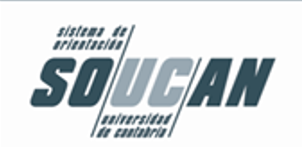 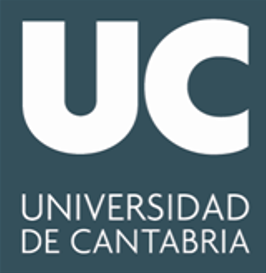 